*P/8801449*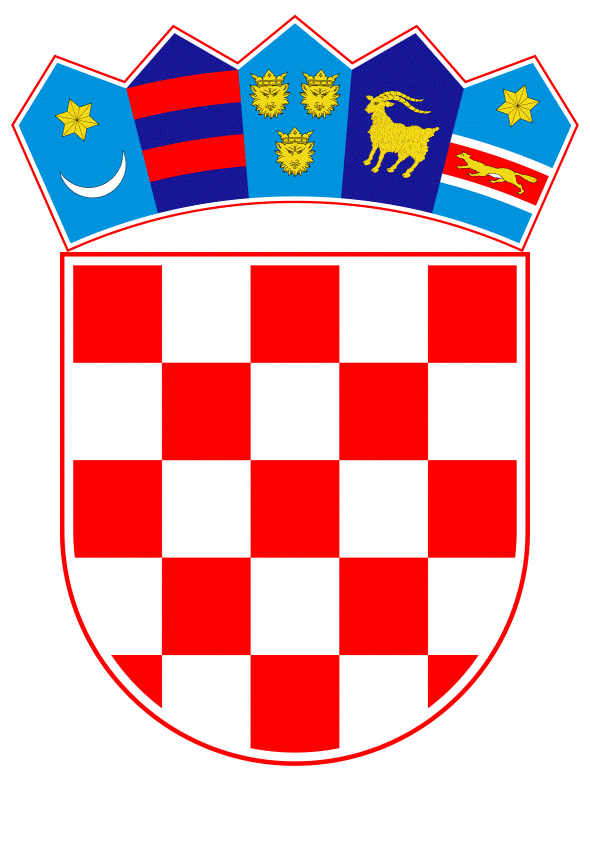 VLADA REPUBLIKE HRVATSKEZagreb, 25. kolovoza 2022.______________________________________________________________________________________________________________________________________________________________________________________________________________________________Banski dvori | Trg Sv. Marka 2  | 10000 Zagreb | tel. 01 4569 222 | vlada.gov.hrPRIJEDLOGNa temelju članka 39. stavka 2. Zakona o poljoprivredi („Narodne novine“, broj 118/18, 42/20, 127/20- Odluka ustavnog suda Republike Hrvatske i 52/21) Vlada Republike Hrvatske je na sjednici održanoj_______2022. godine donijelaO D L U K U o donošenju Programa potpore proizvođačima sjemenskog kukuruza zbog otežanih uvjeta poslovanja uzrokovanih ruskom invazijom na Ukrajinu I.Donosi se Program potpore proizvođačima sjemenskog kukuruza zbog otežanih uvjeta poslovanja uzrokovanih ruskom invazijom na Ukrajinu (u daljnjem tekstu: Program), koji je Vladi Republike Hrvatske dostavilo Ministarstvo poljoprivrede aktom, KLASA: 320-20/22-05/7, URBROJ: 525-06/235-22-16, od 1. kolovoza 2022.II.Zadužuje se Ministarstvo poljoprivrede da o donošenju ove Odluke izvijesti Agenciju za plaćanja u poljoprivredi, ribarstvu i ruralnom razvoju.III.Financijska sredstva za provedbu Programa u iznosu od 7.500,000,00 kuna osigurana su u Državnom proračunu Republike Hrvatske za 2022. godinu i projekcijama za 2023. i 2024. godinu unutar financijskog plana Ministarstva poljoprivrede, na aktivnosti K821074 - Programi državnih i deminimis potpora i sufinanciranje infrastrukture za razvoj poljoprivrede.IV.Zadužuje se Ministarstvo poljoprivrede da na svojim mrežnim stranicama objavi Program iz točke I. ove Odluke.V.Ova Odluka stupa na snagu danom donošenja.KLASA:URBROJ:		Zagreb, 							     PREDSJEDNIK mr. sc. Andrej PlenkovićObrazloženjeRepublika Hrvatska ima dugu tradiciju u proizvodnji sjemena žitarica, a poglavito  u proizvodnji sjemenskog kukuruza. Zbog tradicije i znanja kod nas se proizvode hibridi svjetskih i domaćih kuća. U prosjeku od 2014. – 2021. godine površine pod sjemenskim kukuruzom kreću se na 1.844 ha.Nažalost pad proizvodnje sjemenskog kukuruza na povijesno najmanje količine se očekuje u 2022. godini. Prema prvim preliminarnim rezultatima za 2022. godinu u planu je zasnivanje sjemenske proizvodnje na manje od 850 ha sjetvenih površina što nije dostatno ni za 30 % domaćih potreba za sjemenom kukuruza, a nas kao državu stavlja u situaciju ovisnosti o uvozu sjemena koje je često višestruko skuplje.Rat u Ukrajini i neizvjesne situacije u okruženju kao i nestabilno tržište upućuje na negativne trendove koji dovode do pada prihoda i rasta troškova čija je posljedica pad likvidnosti poljoprivrednih gospodarstava, što bi u kratkoročnom i srednjoročnom razdoblju moglo ozbiljno utjecati na održivost proizvodnje i razinu zaposlenosti u ovom sektoru poljoprivredne proizvodnje te ostalih dionika u lancu proizvodnje i opskrbe.Nadalje, problemi sa pronalaskom radne snage, drastičnim poskupljenjem inputa u proizvodnji, nepovoljni agroklimatski uvjeti, neisplativost proizvodnje u odnosu na merkantilnu proizvodnju  sve više utječu na smanjenje interesa za proizvodnjom sjemenskog kukuruza te vode u smjeru gašenja ovog oblika proizvodnje.   Cilj Programa je pružanje financijske pomoći proizvođačima sjemenskog kukuruza koji su se našli pogođeni krizom izazvanom ratom u Ukrajini. Uslijed krize došlo je do velikih oscilacija cijena merkantilnog kukuruza što je dovelo do otkazivanja ranije ugovorene zahtjevne i skupe sjemenske proizvodnje kukuruza u Hrvatskoj i trećim zemljama.U Republici Hrvatskoj u proizvodnji sjemena i distribuciji danas je ukupno angažirano 6.730 djelatnika (bez sezonskih radnika), a sjeme proizvedeno i certificirano u Republici Hrvatskoj zbog svoje kvalitete prepoznato je diljem svijeta.Za provedbu ovoga Programa sredstva su osigurana u Državnom proračunu Republike Hrvatske za 2022. godinu i projekcijama za 2023. i 2024. godinu kako slijedi: u 2022. godini osiguran je iznos od 7.500.000 kuna na aktivnosti K821074 - Programi državnih i deminimis potpora i sufinanciranje infrastrukture za razvoj poljoprivrede. Predlagatelj:Ministarstvo poljoprivredePredmet:Prijedlog odluke o donošenju Programa potpore proizvođačima sjemenskog kukuruza zbog otežanih uvjeta poslovanja uzrokovanih ruskom invazijom na Ukrajinu